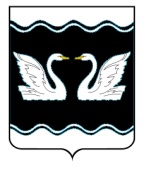 АДМИНИСТРАЦИЯ  ПРОЛЕТАРСКОГО СЕЛЬСКОГО ПОСЕЛЕНИЯКОРЕНОВСКОГО РАЙОНАПОСТАНОВЛЕНИЕот 17.10.2017 					                                                                                № 140-р хутор Бабиче-КореновскийО начале отопительного периода 2017-2018 годовдля детских дошкольных учреждений, образовательных учреждений и учреждений здравоохранения, расположенных на территорииПролетарского сельского поселения Кореновского районаВ соответствии с Правилами предоставления коммунальных услуг  собственникам и пользователям помещений в многоквартирных домах, утвержденными постановлением Правительства Российской Федерации от 6 мая 2011 года № 354, Организационно-методическими рекомендациями к проведению отопительного периода и повышению надежности систем коммунального теплоснабжения в городах и населенных пунктах                       Российской Федерации МДС 41-6.2000, утвержденными приказом Госстроя Российской Федерации от 6 сентября 2000 года № 203, и в связи с понижением температуры наружного воздуха, администрация Пролетарского сельского поселения Кореновского района п о с т а н о в л я е т:1. Начать отопительный период с 20 октября 2017 года для детских дошкольных учреждений, образовательных учреждений и учреждений здравоохранения, расположенных на территории Пролетарского сельского поселения Кореновского района.2. Рекомендовать открытому акционерному обществу «Теплосервис» (Сбитнев) обеспечить подачу теплоносителя на отопление детских дошкольных учреждений, образовательных учреждений и учреждений здравоохранения, расположенных на территории Пролетарского сельского поселения Кореновского района с 20 октября 2017 года.3. Общему отделу администрации Пролетарского сельского поселения Кореновского района (Щиколда) обнародовать настоящее постановление в установленных местах и разместить его на официальном сайте органов местного самоуправления Пролетарского сельского поселения Кореновского района в информационно-телекоммуникационной сети «Интернет».4. Контроль за выполнением настоящего постановления оставляю за собой.5. Постановление вступает в силу со дня его подписания. ГлаваПролетарского сельского поселенияКореновского района                                                                   М.И. Шкарупелова2ЛИСТ СОГЛАСОВАНИЯпроекта постановления администрации Пролетарского сельского поселения Кореновского района от 17 октября 2017 № 140-рО начале отопительного периода 2017-2018 годов для детских                                                                          дошкольных учреждений, образовательных учреждений и учреждений                                   здравоохранения, расположенных на территорииПролетарского сельского поселения Кореновского районаПроект подготовлен и внесен:И.О. начальника общего отдела администрации Пролетарского сельского поселенияКореновского района					                             В.В. ЩиколдаПроект согласован:Начальник  финансового  отдела администрации Пролетарского сельского поселенияКореновского района					                               О.И. Цапулина